Charlton-on-Otmoor Primary School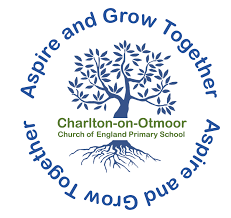 Curriculum OverviewYear 1&2Cycle ACycle BHistoryGeographyArtDTMusicComputingPSHE Science REAutumn 1Terrific Toys Globalisation and interdependence Paper toysGrouping Data Family and Relationships Growth and healthy bodies  Who should you follow?Autumn 2What a Wonderful World: world continents Globalisation and interdependence Fabric bunting- flags of the world Globalisation and interdependence Hey you! Health and Wellbeing Seasons and changes Do religious symbols mean the same to everyone? Spring 1Nurturing NursesIdentity and diversity Printing/patternsDigital Writing Safety and the Changing BodyBuilders and Materials Does everyone celebrate new year? Spring 2All about Kenya! Globalisation and interdependence Moving minibeasts: Sustainable developmentZootime CitizenshipPlants How should the church celebrate Easter?Summer 1 On the Throne Peace and Conflict Portraits (of monarchs) Animation Economic WellbeingWild and Wonderful Creatures Can stories change people? Summer 2Unity in the Community- whole school topic  / making maps/ map skills  Nature sculptures Rhythm in the way you walkTransition Food chains How should you spend the weekend? HistoryGeographyArtDTMusicComputingPSHE Science REAutumn 1Paddington Explores- UK/London other countryGlobalisation and interdependence Pottery- relief tiles Information and technology all around us Family and Relationships Ourselves- senses Is everybody special? Autumn 2The Great Fire of LondonMaking fire engines:Ho Ho Ho! Health and Wellbeing Builders- materialsShould we celebrate Harvest or Christmas?Spring 1Wacky Weather- hot/cold areas/climate Sustainable developmentHenri Rousseau Pictograms Safety and the Changing BodyTrees Does creation help people understand God?Spring 2Significant Explorers:Social justice and equity Identity and diversity Puppets/ faces sewingI Wanna Play in the Band CitizenshipLiving things and habitats- houses and homesShould everyone follow Jesus? Summer 1Oceans and Seas SandwichesRobot Algorithms  Economic WellbeingRevision Are some stories more important than others?Summer 2Whole school History StudyTypes of houses and homes/buildings Local art sketching  In The Groove Transition Changing Materials Do we need shared special places? 